Формулой для определения приведенной гибкости составного стержня с раскосной решеткой является 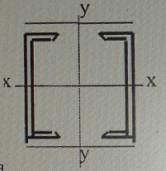 абвгдНа вибрационную прочность оказывает наибольшее влияниеа) предел текучести дт, модуль упругости Е, режим работы, концепция напряженийб) коэффициент асимметрии цикла нагружений r, число циклов нагружений N, эффективный коэффициент концентрации нагружений в, режим работыв) величина прикладываемой нагрузки, площадь поперечного сечения F элемента, коэффициент динамичности Кдг) скорость приложения нагрузки, предел прочности двр, модуль упругости Ед) число нагружений N, режим работы, момент инерции сечения элемента конструкции J3. основными преимуществами алюминиевых легких сплавов по сравнению со сталями являютсяа) повышенная усталостная прочность и устойчивость стержней и пластинб) высокая ударная вязкость и твердостьв) повышенные прочностные характеристики и дешевезнаг) низкий коэффициент линейного расширения, повышенный модуль упругостид) меньшая подверженность коррозии, меньший удельный вес, высокая хладностойкость4. в каком случае ребра жесткости необязательны для предотвращения потери местной устойчивости балок, если hст – высота стенки  δст – толщина стенки     для низколегированных сталей           
   для низколегированных сталей    для низколегированных сталей  для низколегированных сталей  для низколегированных сталей5. как влияет эффективный коэффициент нагружений на вибрационную прочность дгв несущего элемента конструкции?а) чем больше в, тем меньше двгб) при возрастании в начале двг убывает, а потом возрастаетв) не влияетг) при возрастании в начале двг возрастает , а потом убываетд) чем больше в, тем меньше двг6.  Балки на изгиб и срез просчитываются по формуламЕсли Q – перерезывающая сила,Sст – статистический момент сопротивления сечения балки,6 – толщина стенки,J – момент инерции сечения, W – момент сопротивления сечения балки, M – момент в сечении балки7. формулой для определения гибкости составного стержня с планками является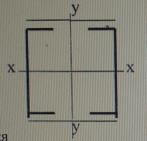 8. Максимальное значение (по абсолютной величине) реакции в опоре А балки от взаимосвязанной подвижной и распределенной нагрузки, если Р1 = 20кН, Р2= 10кН, g=10кН/м, будет равно … кН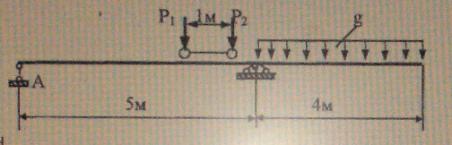 а) 46б) 28в) 36г) 20д) 309. порогом хладностойкости низкоуглеродистой стали типа 10х.СНД, 09Г2 после термической обработки являетсяа) -50оС…-70оСб)-70оС…-100оСв) -30оС…-40оСг) -20оС…-30оС д) -40оС…-50оС10. в каком случае нужно ставить вертикальные ребра жесткости в балках, если h – высота стенки, δст – толщина стенки   для низколегированых сталей   для низколегированых сталей	   для низколегированых сталей   для низколегированых сталей   для низколегированых сталей11. в каком случае необходима постановка вертикальных и горизонтальных ребер жесткости в банках для предотвращения потери местной устойчивости, если hст – высота стенки, δст – толщина стенкиа) б) в)  г) д)  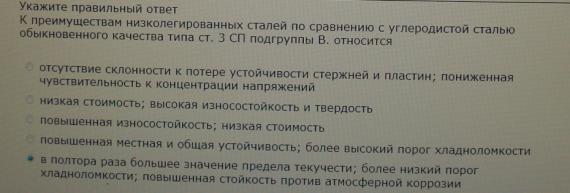 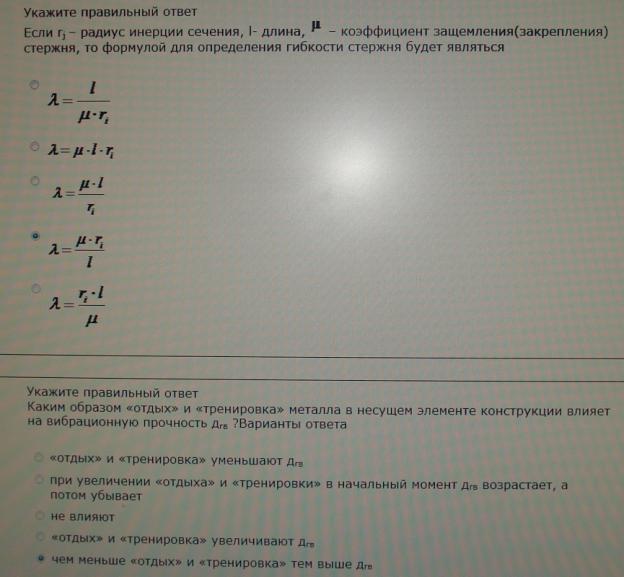 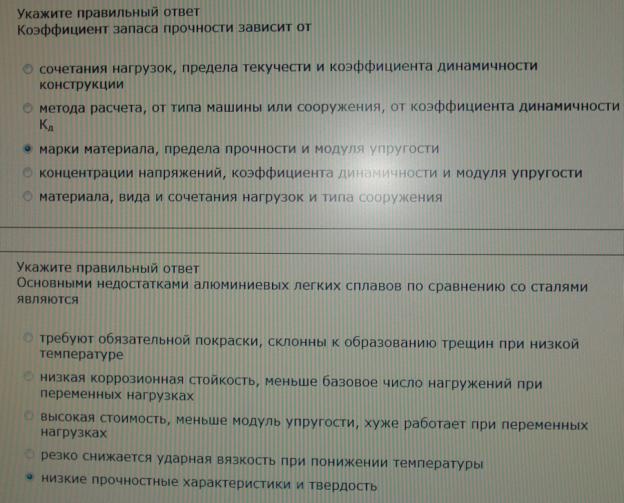 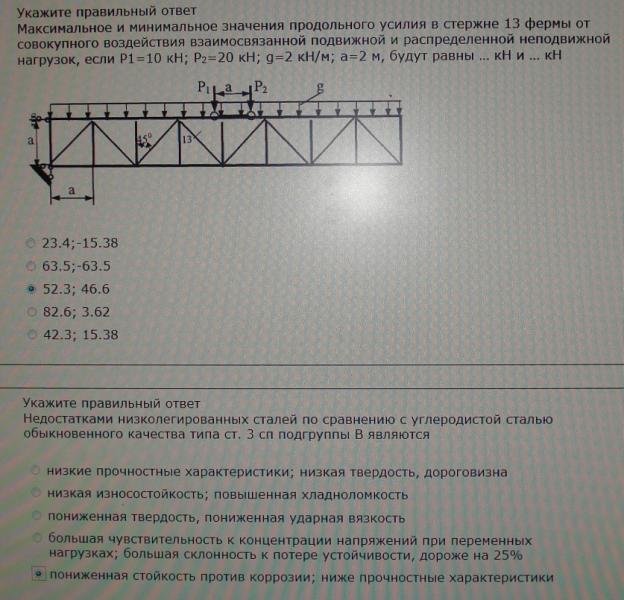 